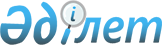 Об объявлении чрезвычайной ситуации природного характера в связи с возникновением пожара на территории государственного лесного природного резервата "Семей орманы" города Семей области Абай
					
			Утративший силу
			
			
		
					Решение акима города Семей области Абай от 8 июня 2023 года № 4. Утратило силу решением акима города Семей области Абай от 28 июля 2023 года № 5.
      Сноска. Утратило силу решением акима города Семей области Абай от 28.07.2023 № 5 (вводится в действие со дня его первого официального опубликования).
      В соответствии с подпунктом 13) пункта 1 статьи 33 Закона Республики Казахстан "О местном государственном управлении и самоуправлении в Республике Казахстан", статьей 48 и подпунктом 2) пункта 2, пункта 3 статьи 50 Закона Республики Казахстан "О гражданской защите", постановлением Правительства Республики Казахстан от 2 июля 2014 года № 756 "Об установлении классификации чрезвычайных ситуаций природного и техногенного характера", на основании протокола № 4 вне очередного заседания комиссии города Семей по предупреждению и ликвидации чрезвычайных ситуации от 8 июня 2023 года, РЕШИЛ:
      1. В связи с возникновением пожара на территории государственного лесного природного резервата "Семей орманы" (Батпаевское лесничество 66, 67, 55, 42 кварталах) объявить чрезвычайную ситуацию природного характера местного масштаба на территории города Семей.
      2. Руководителем ликвидации чрезвычайной ситуации природного характера назначить заместителя акима города Семей Досмаганбетова Р. М. и поручить провести мероприятия, направленные на ликвидацию чрезвычайной ситуации природного характера.
      3. Контроль за исполнением настоящего решения оставляю за собой. 
      4. Настоящее решение вводится в действие со дня первого официального опубликования и распространяется на правоотношения, возникшие с 8 июня 2023 года.
					© 2012. РГП на ПХВ «Институт законодательства и правовой информации Республики Казахстан» Министерства юстиции Республики Казахстан
				
      Аким города 

Н. Нурсагатов
